Biscuits and CookiesIngredients for making biscuits Ingredients for making cookiesDifference between biscuits and cookiesManufacturing procedure of biscuits and cookies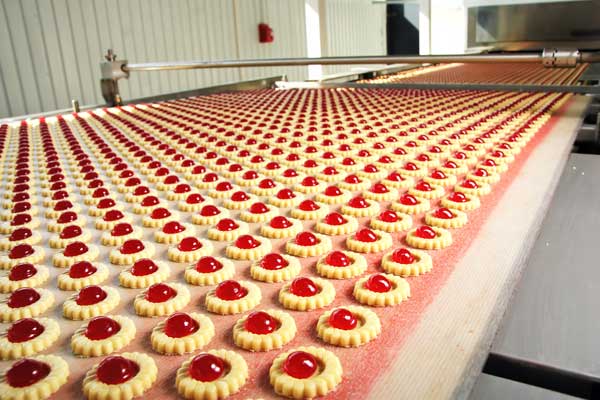 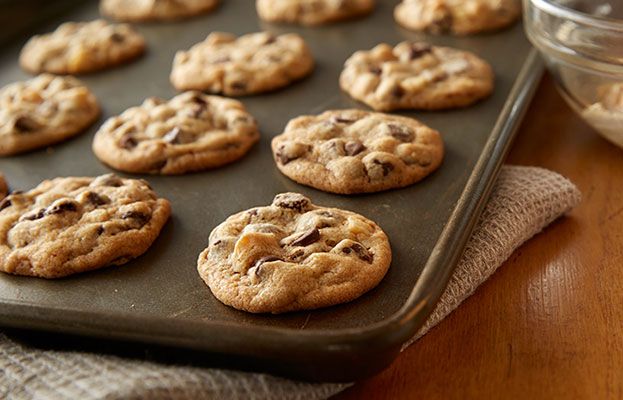 Flow diagram of manufacturing biscuits and cookies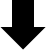 Major stages in biscuits manufacturing  Quality control in biscuits’ industriesThe quality of biscuits could be evaluated by sensory methodsThe analysis of problems in manufacturing process is establishedThe validity of equipments is necessary(GMP) Good manufacturing process is significant for the production of biscuitsMaintenance of High-Quality Packaging is essential to ensure a longer shelf life.Elimination of contaminants are important especially in the case of raw material  All the control measures are adopted to ensure quality in biscuits industries Major ingredientsRoleMinor ingredientsRoleWhite sugarUsed for caramelization and enhance sweetnessEggsCreates stability and structureButterAct as lubricantsVanillaTo enhance tasteFlourTo absorb excess water and quality flour is requiredColorTo gain quality by good appearanceWaterUsed for mixing dough and bring uniformity in doughEmulsifierTo modify texture and viscositySaltAct as preservative, develop texture and enhance flavorMilk and milk productsTenderness could be improved, develop taste and flavourFats and oilsAct as lubricants, provide textureBaking sodaTo make the dough riseMajor ingredientsRoleMinor ingredientsRoleWhite sugarUsed for caramelizationChocolate chipsTo add flavour and textureBrown sugarTo enhance sweetnessEggsCreates stability and structureButterAct as lubricantsVanillaTo enhance tasteFlourTo absorb excess water and quality flour is requiredColorTo gain quality by attractive appearanceWaterUsed for mixing dough and bring uniformity in doughEmulsifierTo modify texture and viscosityFats and oilsAct as lubricants, provide textureBaking sodaTo make the dough riseBiscuitsCookiesBiscuits are sweet and saltyCookies are also known as small cakes as they are always sweet in tasteBiscuits have hard texture than cookiesCookies have soft textured due to the availability of high content of sugar and fat Biscuits are flat, crisp and smallCookies are sweet, flat and soft